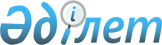 Таң ауылдық округінің көшелерін қайта атау және атау беру туралы.Қызылорда облысы Жалағаш ауданы Таң ауылдық округі әкімінің 2010 жылғы 14 қыркүйектегі N 5 шешімі. Қызылорда облысының Әділет департаменті Жалағаш ауданының Әділет басқармасында 2010 жылы 22 қыркүйекте N 10-6-165 тіркелді

      "Қазақстан Республикасындағы жергілікті мемлекеттік басқару және өзін-өзі басқару туралы" Қазақстан Республикасының 2001 жылғы 23 қаңтардағы Заңына, "Қазақстан Республикасының әкімшілік-аумақтық құрылысы туралы" Қазақстан Республикасының 1993 жылғы 8 желтоқсандағы Заңының 14 бабының 4) тармақшасына сәйкес аумақ халқының пікірлерін ескере отырып ШЕШЕМІН:



      1. Таң ауылдық округіндегі:

      1) Сад көшесі Қоқыбай болыс атындағы көше болып;

      2) Гагарин көшесі Сегізбай би атындағы көше болып;

      3) Қазақ көшесі Қуаныш Құлманов атындағы көше болып;

      4) Жеңістің 40 жылдығы көшесі Орынбай жырау атындағы көше болып

қайта аталсын.



      2. Атауы жоқ көшелерге:

      1) Манақ батыр;

      2) Елтай молда деген атаулар берілсін.



      3. Осы шешім алғаш рет ресми жарияланғаннан кейін он күн өткен соң қолданысқа енгізіледі.      Ауылдық округі әкімі                               Т. Айгараев
					© 2012. Қазақстан Республикасы Әділет министрлігінің «Қазақстан Республикасының Заңнама және құқықтық ақпарат институты» ШЖҚ РМК
				